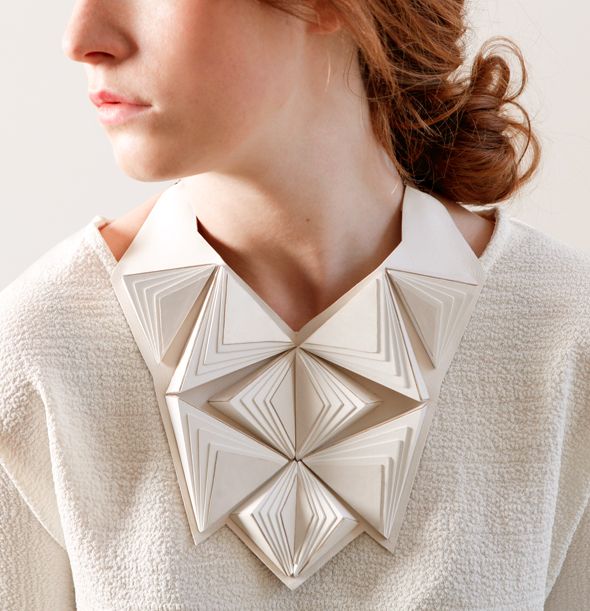 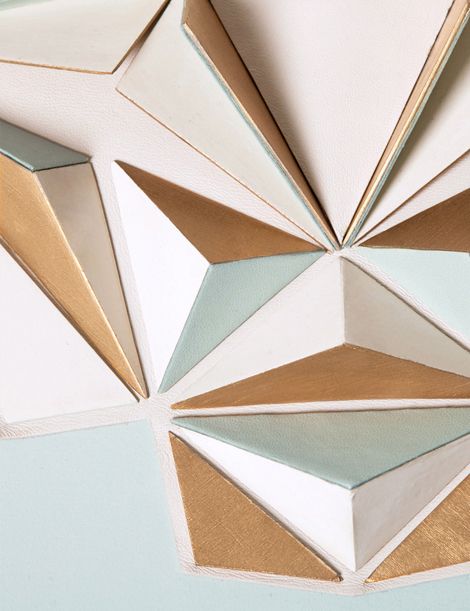 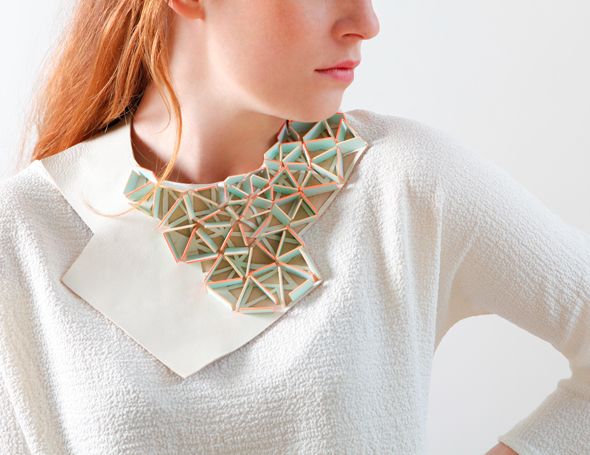 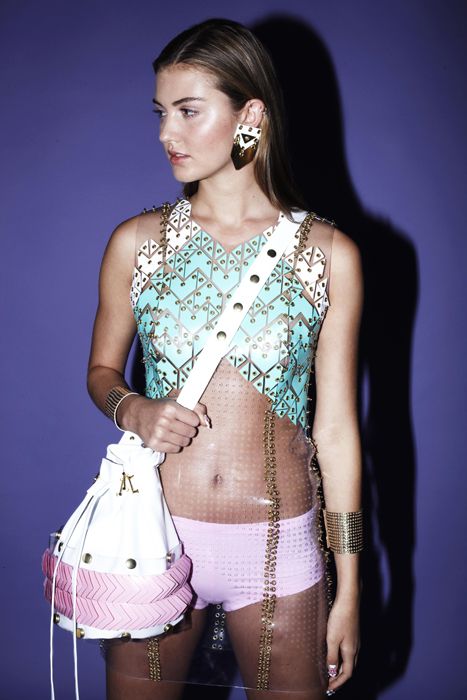 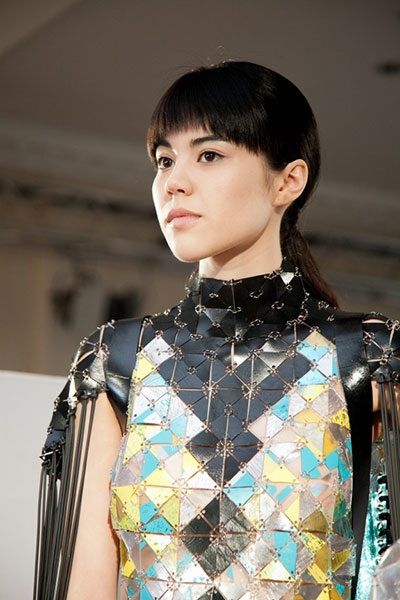 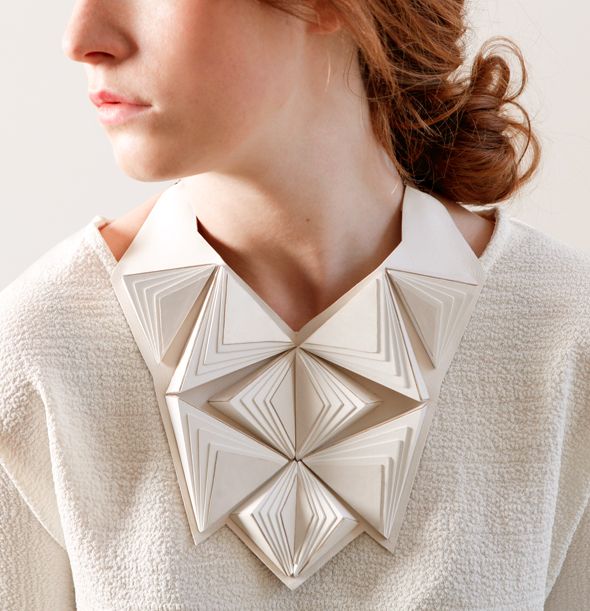 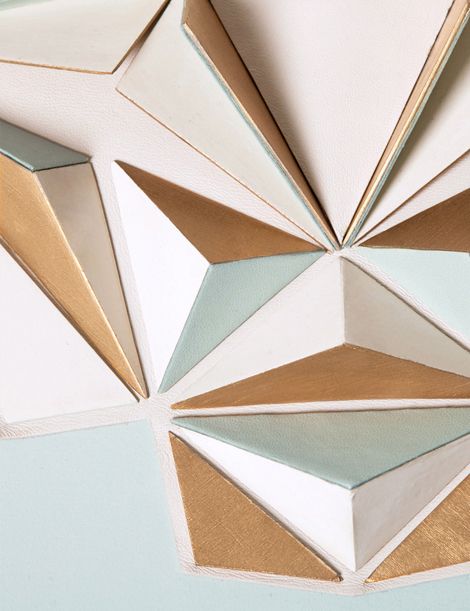 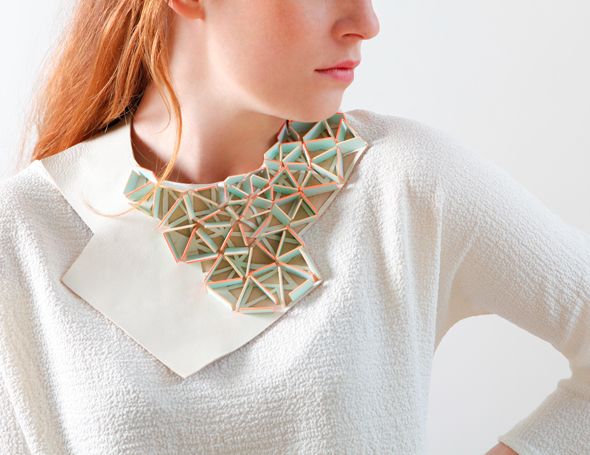 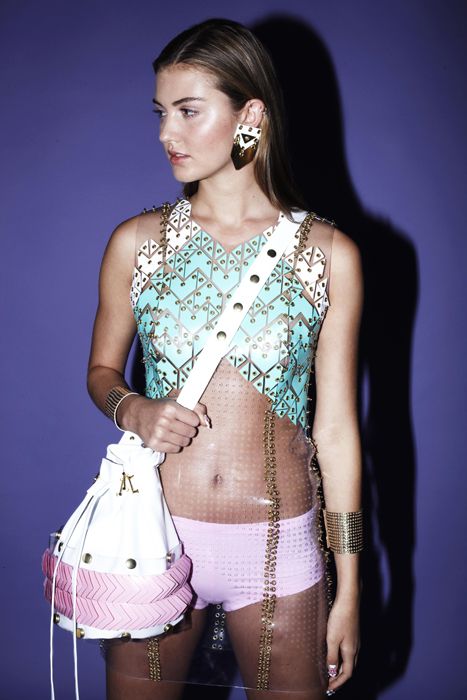 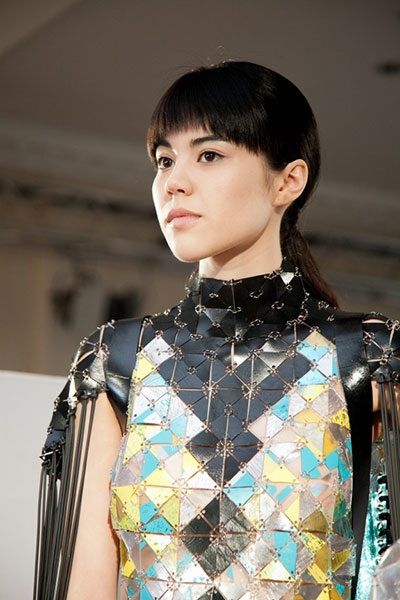 Teacher: Deborah LovegroveDesigner research–Origami in FashionKit ListYOU MUST HAVE ACCESS TO A SEWING MACHINE TO COMPLETE THIS COURSE. (The best machines to buy are Bernina’s – you can pick them up off eBay).The owner of ‘Material Magic’, Market Place, Leicester (Sanjay Bhalla) usually gives 10% discount of all fabrics & threads purchased from him (you will need to say that you are studying Textiles with Deb Lovegrove). You will be using these items during your first week at college and all students enrolling on this course are expected to provide their own sewing kit. This is a list of essential items, you may already have some items that can be used or added too to complete your kit. Essential items 1 plastic work box to store all your items in.A box of dressmakers pins. (Available from Button Boutique – Malcolm Arcade).X 1 metre of medium weight Calico. (Available from Material magic).X 2 metres of white net. (Available from Material magic).X 1 metre of black net. (Available from Material magic).X 1 metre of clear PVC. (Available from Material magic).1 large pair of good quality fabric scissors. (Available from Button Boutique – Malcolm Arcade).1 small pair of good quality fabric scissors (suitable for cut work – so very sharp pointed – (Available from Button Boutique – Malcolm Arcade) Or you can also use small scientific dissecting scissors – available from Amazon).1 pack of hand sewing needles. (Available from Button Boutique – Malcolm Arcade).1 pack of beading needles. (Available from Button Boutique – Malcolm Arcade).A needle threader. (Available from Button Boutique – Malcolm Arcade).2 reels of good quality white sewing thread (for machine work). (Available from Material magic).3 reels of good quality black sewing thread (for machine work). (Available from Material magic).A 6’’ embroidery ring. (Available from Button Boutique – Malcolm Arcade).Non sewing itemsAn A3 11” SQ hardback Journal available to buy from college (this will be ordered once you have enrolled).Uni Posca PC-1M Paint Pen Art Marker Pens – pack of 12 assorted colours – https://www.amazon.co.uk/Uni-Posca-PC-1M-Paint-Marker/dp/B0747T85ZW/ref=sr_1_21?keywords=posca+acrylic+marker+pens&qid=1566376563&s=gateway&sr=8-212B pencilA permanent fine liner for fashion illustration – extra fine nib.    Double sided tape.A Pen drive to keep your work on.X 10 A4 sheets of clear acetate – (suitable for OHP projectors - this is cheaper - you can buy this from Amazon – in boxes of 100 sheets – you will use lots of it over the year).(This link will lead you to a box of 60 sheets for £6.49) https://www.amazon.co.uk/A4-Overhead-Projector-Film-OHP/dp/B01LZBEUAL/ref=sr_1_5?ie=UTF8&qid=1536515503&sr=8-5&keywords=ohp+transparency+sheetsPLEASE ENSURE YOU LABEL ALL OF YOUR KIT & BRING IT TO YOUR FIRST LESSON.